      КОНСУЛЬТАЦИЯ ДЛЯ РОДИТЕЛЕЙ«Рекомендуемые сказки для детейвозрасте 3-4 года»                     Воспитатель МАДОУ – детский сад №47Миронова Н.СКниги для ребенка в 3 года и 4 года - это книги о других детях, различных животных, явлениях природы, правилах жизни, всяческих бытовых или игровых ситуациях. 
Ребенок в этом возрасте очень эмоционален. Он ярко переживает все перипетии и события из книжки, с неослабевающим волнением и вниманием следит за развитием сюжета.Список книг для чтения в 3-4 года должен содержать произведения, которые расширяют кругозор ребенка, помогают выходить за рамки окружающей его среды, открывать и познавать мир.
Список книг для детей в 3 и 4 годаРусские народные сказки: Колобок. Курочка Ряба. Морозко. Царевна-лягушка. Василиса Прекрасная. Крошечка-Хаврошечка. По щучьему веленью (и другие) 
Русские народные сказки о животных и волшебные сказки
Русские народные сказки из сборника Афанасьева А. Жар-птица и Василиса-царевна. Морской царь и Василиса Премудрая (и другие) 
Толстой Л. Три медведя
Ершов П. Конек-Горбунок
Пушкин А. Сказка о царе Салтане, о сыне его славном и могучем богатыре Гвидоне Салтановиче и о прекрасной царевне Лебеди
Барто А. Собрание сочинений в 3 т. 
Успенский Э. Крокодил Гена и его друзья. Каникулы в Простоквашино
Чуковский К. Айболит. Бармалей. Бибигон. Мойдодыр. Муха-Цокотуха. Путаница. Загадки
Сказки народов мира
Токмакова И. Стихи. Счастливо, Ивушкин. В стране «Нигде и никуда». Плим 
Михалков С. Дядя Степа. Рассказ о неизвестном герое. Песенка друзей
Маршак С. Вот какой рассеянный. Двенадцать месяцев. Усатый-полосатый. Веселый счет до десяти. Сказка о глупом мышонке. Что такое перед нами (и другие стихи) 
Биссет Д. Сказки
Фаллада Г. Фридолин — нахальный барсучок. Геометрия для малышей. Шагал один чудак. Настоящий тигр
Цыферов Г. Сказки старинного города. Дневник медвежонка. Про чудака лягушонка
Мур Л. Крошка Енот
Стихи русских поэтов (Жуковский В., Фет А., Плещеев В., Баратынский Е., Тютчев Ф. и другие) 
Перро Ш. Спящая красавица. Мальчик-с-пальчик. Кот в сапогах
Андерсен Г. X. Гадкий утенок. Дюймовочка. Огниво. Стойкий оловянный солдатик
Братья Гримм. Госпожа Метелица
Мамин-Сибиряк В. Серая Шейка. Аленушкины сказки
Аксаков А. Аленький цветочек
Одоевский Ф. Мороз Иванович. Городок в табакерке 
Даль В. Сказки 
Житков Б. Что я видел 
Пантелеев Л. Веселый трамвай
Остер Г. Котенок по имени Гав. Сказки про мартышку, слоненка и удава
Носов Н. Незнайка и его друзья. Рассказы
Франс А. Пчелка
Чарушин Е. Про Томку и про всех
Толстой А. Золотой ключик, или Приключения Буратино
Заходер Б. Мохнатая азбука. Ванька-Встанька
Степанов В. Скороговорки. Радуга. Соломенное лето. Свинки на тропинке. Замечательное платье. Подскажи словечко
Берестов В. Выводок. Мы ссорились, мирились. Юла
Мориц Ю. Попрыгать-поиграть
Сеф Р. Лиловое стихотворение
Мошковская Э. Шарик. Я — машина. Мальчик в зеркале. Кругом — снег
Хармс Д. Удивительная кошка. Странная лошадь
Яснов М. Вот как я семью нарисовал
Сергеев В. Волшебные краски
Алдонина Р. Играем в фигуры
Мазнин И. Муха-сластена
Пляцковский М. Букашка, которая хотела стать большой. Непонятливый львенок. Помощник. Как щенок Тявка учился кукарекать. Конкурс красоты. Длинная шея. Как утенок Крячик свою тень потерял. Ромашки в январе. Трудное задание. Босолапки на кожаном ходу (и другие рассказы) 
Экхольм Я. Тутта Карлссон первая и единственная. Людвиг Четырнадцатый (и другие) 
Бианки В. Рассказы о животных (Мышонок Пик. Парад животных. Первая охота и другие) 
Киплинг Р. Слоненок. Просьба кенгуру. Рикки-Тикки-Тави
Линдгрен А. Малыш и Карлсон, который живет на крыше. Карлсон вернулся. Карлсон опять шалит Успенский Э. Про мальчика Яшу
Усачев А. Оранжевый верблюд. Умная собачка Соня 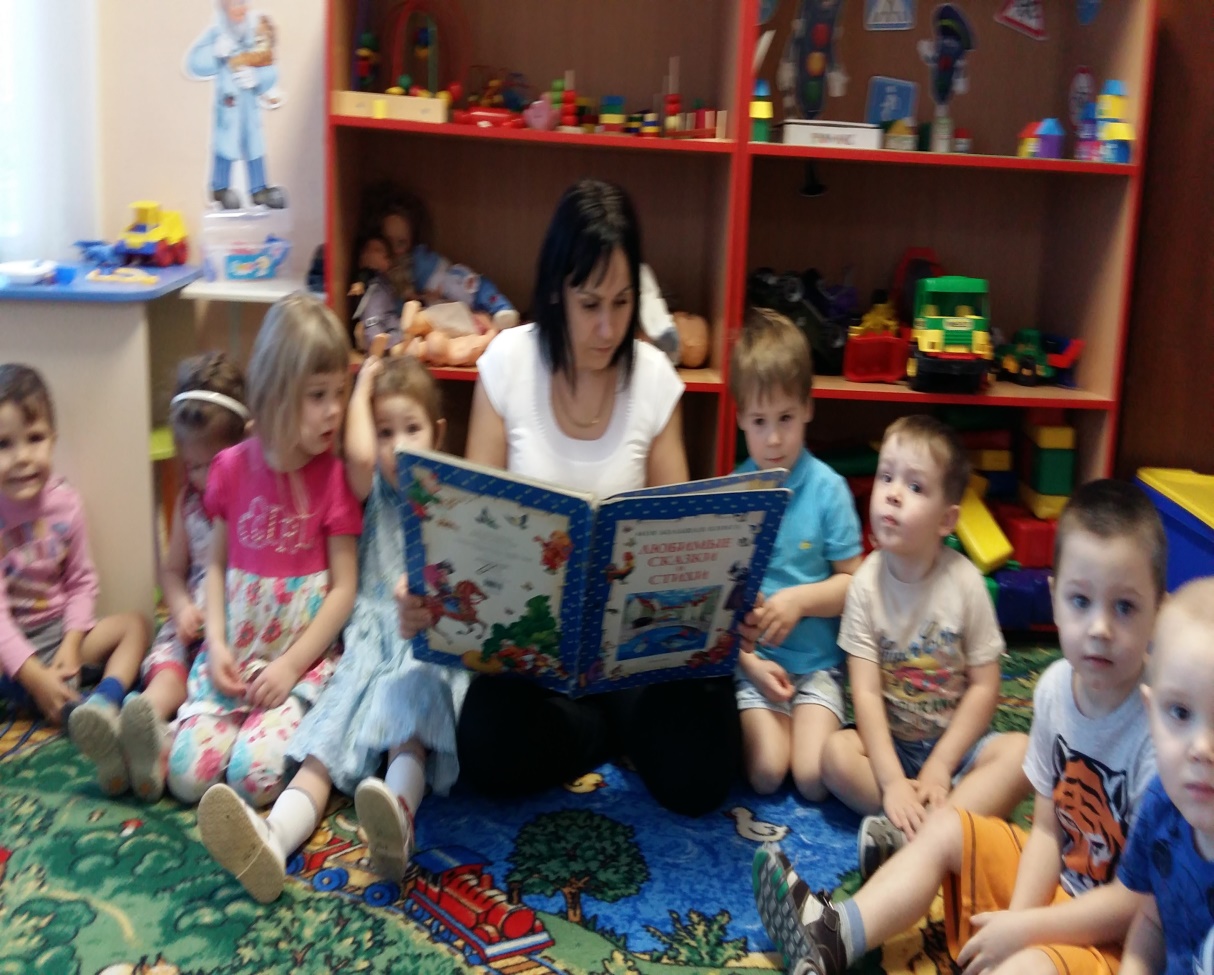 